CSSA STAGE 3 JUNIOR #7 & 8                             NAME ___________________________________Multiple Choice:  Circle ALL the Correct Answers!1. The 450 prophets of Baal:     a)  refused to come to the sacrifice    b)  prayed to Baal from morning to noon         c)  cut themselves                              d)  were killed2.  Elijah:     a)  blamed Ahab for the drought        b)  repaired the altar of God     c)  prayed to God to send fire            d)  poured barrels of water around the altar3.  Elijah went to Horeb because:     a)  he was lonely and depressed       b)  he thought he was the only faithful prophet of God left     c)  he loved mountain climbing          d)  he knew it was the mount of God4.  God answered Elijah in a:     a)  earthquake                     b)  wind                      c)  fire                      d)  still small voice5.  God was trying to tell Elijah through the small voice that:     a)  mighty miracles alone would not convert the people     b)  there was no one left in Israel     c)  Israel needed to be gently taught by a small voice        d)  Elijah must go back to IsraelFill in the Blank 16.  Ahab had learned ______________ in the past three years of the drought.17.  The God that answers by __________ let him be God.18.  Elijah sent his servant 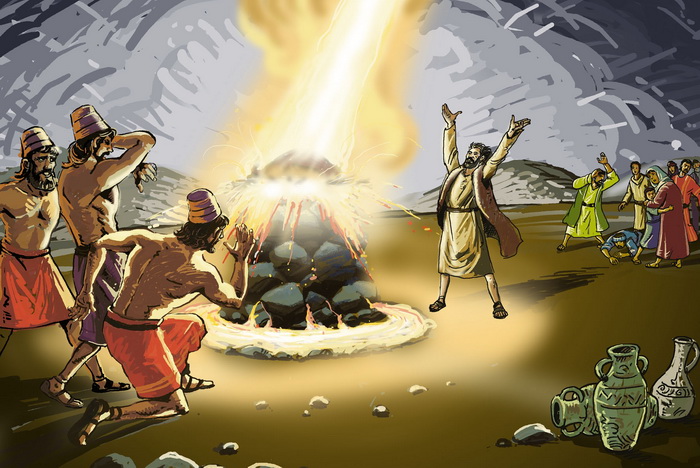 	__________ times to see if the rain was coming.19.  What Israel needed now was thestill small _____________       to teach them  ____________ ways.20. The still small voice speaks to us 	from the  _____________.True or False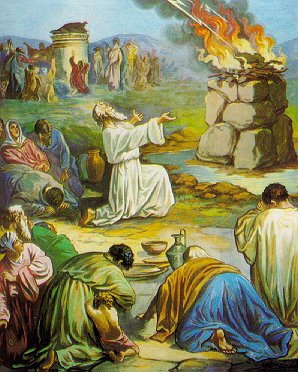 _______ 11.  Obadiah feared God._______ 12.  The priests of Baal turned to worship God. _______ 13.  God sent a rain cloud in the shape of a man’s hand._______ 14.  Elijah thought he was the only faithful prophet left in 			    Israel._______ 15.  Jezebel repented and turned to the worship of the		              one true God.Short Answer6.  Elijah hid from Ahab for 3.5 years during the drought.  What did God tell Elijah to do at the end      of the 3.5 years?______________________________________________________________7.  Why did Elijah suggest having a contest on Mt. Carmel and who was the contest between?     ___________________________________________________________________________     ___________________________________________________________________________8.  What was the contest Elijah arranged?  ___________________________________________     ___________________________________________________________________________9.   Elijah had faced death with great courage in the past.  Why was he so discouraged when he       heard Jezebel was going to kill him? _____________________________________________     ___________________________________________________________________________10.  Elijah fled to the wilderness, received food from an angel and traveled to Mt. Horeb. What is another name for Horeb? _____________________ Look on a Bible map and put an X on the approximate location of Mt. Horeb.  Name one thing that happened at Mt. Horeb.      ___________________________________________________________________________      ___________________________________________________________________________Find each of the following on your maps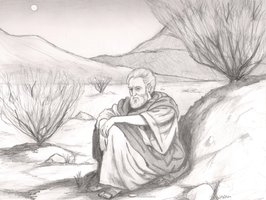 1) Mount Carmel			2) Brook Cherith3) Samaria				4) Sidon5) Zarephath			6) Jerusalem7) Sea of Galilee			8) Dead Sea9) Jordan River			10) Mediterranean Sea